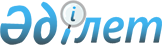 2012-2014 жылдарға арналған қалалық бюджет туралы
					
			Күшін жойған
			
			
		
					Қарағанды облысы Жезқазған қалалық мәслихатының 2011 жылғы 6 желтоқсандағы N 34/413 шешімі. Қарағанды облысы Жезқазған қаласы Әділет басқармасында 2011 жылғы 28 желтоқсанда N 8-2-147 тіркелді. Шешімнің қабылданған мерзімінің өтуіне байланысты қолданылуы тоқтатылды - (Қарағанды облысы Жезқазған қалалық мәслихатының 2015 жылғы 12 мамырдағы № 113/01 хаты)      Ескерту. Шешімнің қабылданған мерзімінің өтуіне байланысты қолданылуы тоқтатылды - (Қарағанды облысы Жезқазған қалалық мәслихатының 12.05.2015 № 113/01 хаты).

      Қазақстан Республикасының 2008 жылғы 4 желтоқсандағы Бюджет кодексіне, "Қазақстан Республикасындағы жергілікті мемлекеттік басқару және өзін-өзі басқару туралы" Қазақстан Республикасының 2001 жылғы 23 қаңтардағы Заңына сәйкес, Жезқазған қалалық мәслихаты ШЕШІМ ЕТТІ:



      1. 2012-2014 жылдарға арналған қалалық бюджет 1, 2 және 3 қосымшаларға сәйкес, оның ішінде 2012 жылға келесі көлемдерде бекітілсін:

      1) кірістер – 5655959 мың теңге, оның ішінде:

      салықтық түсімдер - 4369622 мың теңге;

      салықтық емес түсімдер - 8626 мың теңге;

      негізгі капиталды сатудан түсетін түсімдер - 20590 мың теңге;

      трансферттердің түсімдері – 1257121 мың теңге;

      2) шығындар – 5861218 мың теңге;

      3) таза бюджеттік кредиттеу – 0 мың теңге, оның ішінде:

      бюджеттік кредиттер – 0 мың теңге;

      бюджеттік кредиттерді өтеу – 0 мың теңге;

      4) қаржы активтерімен операциялар бойынша сальдо - 0 мың теңге, оның ішінде:

      қаржы активтерін сатып алу – 0 мың теңге;

      мемлекеттің қаржы активтерін сатудан түсетін түсімдер – 0 мың теңге;

      5) бюджет тапшылығы (профициті) – -205259 мың теңге;

      6) бюджет тапшылығын қаржыландыру (профицитін пайдалану) – 205259 мың теңге, оның ішінде:

      қарыздар түсімдері – 0 мың теңге;

      қарыздарды өтеу – 0 мың теңге;

      бюджет қаражатының пайдаланылатын қалдықтары – 205259 мың теңге.

      Ескерту. 1-тармаққа өзгерістер енгізілді - Қарағанды облысы Жезқазған қалалық мәслихатының 2012.03.19 N 4/25 (2012.01.01 бастап қолданысқа енеді); 2012.04.10 N 5/42 (2012.01.01 бастап қолданысқа енеді); 2012.06.13 N 7/61 (2012.01.01 бастап қолданысқа енеді); 2012.08.17 N 9/74 (2012.01.01 бастап қолданысқа енеді); 2012.11.12 N 10/82 (2012.01.01 бастап қолданысқа енеді); 2012.12.11 N 11/90 (2012.01.01 бастап қолданысқа енеді) шешімдерімен.



      2. 2012 жылға облыстық бюджетке берілетін бюджеттік алулар 808008 мың теңге көлемінде қарастырылсын.



      3. 2012 жылға арналған қалалық бюджеттің түсімдері құрамында облыстық және республикалық бюджеттерден ағымдағы нысаналы трансферттер мен даму трансферттерінің 1257121 мың теңге сомасында қарастырылғаны ескерілсін.

      Ескерту. 3-тармаққа өзгерістер енгізілді - Қарағанды облысы Жезқазған қалалық мәслихатының 2012.04.10 N 5/42 (2012.01.01 бастап қолданысқа енеді); 2012.06.13 N 7/61 (2012.01.01 бастап қолданысқа енеді); 2012.08.17 N 9/74 (2012.01.01 бастап қолданысқа енеді); 2012.11.12 N 10/82 (2012.01.01 бастап қолданысқа енеді); 2012.12.11 N 11/90 (2012.01.01 бастап қолданысқа енеді) шешімдерімен.



      4. 2012 жылға арналған қалалық бюджет шығыстарының құрамында ағымдағы нысаналы трансферттер мен нысаналы даму трансферттері және кредиттер 4 қосымшаға сәйкес ескерілсін.



      5. 2012 жылға арналған қалалық бюджет шығыстарының құрамында Талап, Кеңгір және Малшыбай селолық әкімдер аппаратының шығындары 5 қосымшаға сәйкес ескерілсін.



      6. 2012 жылға арналған бюджеттік инвестициялық жобалар (бағдарламалар) тізбесі 6 қосымшаға сәйкес бекітілсін.



      7. 2012 жылға арналған қалалық бюджетті орындау барысында секвестрлеуге жатпайтын жергілікті бюджеттік бағдарламалардың тізбесі 7 қосымшаға сәйкес бекітілсін.



      8. Қалалық бюджетті атқару үрдісінде еңбек ақы төлеу шығыстары секвестрлеуге жатпайды деп белгіленсін.



      9. 2012 жылға арналған қала бюджетінде қалалық бюджеттен қаржыландырылатын әлеуметтік қамсыздандыру, білім беру, мәдениет саласындағы мекемелердің селолық жерлерде жұмыс істейтін мамандарының айлығын (тарифтік мөлшерлемелер) қалалық мекемелерде осы қызмет түрлерімен айналысатын мамандардың мөлшерлемесімен салыстырғанда 25 пайызға көтеру ескерілсін.



      10. Жезқазған қаласы атқарушы органының 2012 жылға арналған резерві 49558 мың теңге сомасында бекітілсін.

      Ескерту. 10-тармаққа өзгерістер енгізілді - Қарағанды облысы Жезқазған қалалық мәслихатының 2012.08.17 N 9/74 (2012.01.01 бастап қолданысқа енеді); 2012.11.12 N 10/82 (2012.01.01 бастап қолданысқа енеді); 2012.12.11 N 11/90 (2012.01.01 бастап қолданысқа енеді) шешімдерімен.



      11. Осы шешім 2012 жылдың 1 қаңтарынан бастап қолданысқа енеді.      Сессия төрағасы,

      қалалық мәслихаттың хатшысының

      міндетін атқарушы                          Ярмак Н.И.      КЕЛІСІЛДІ:      "Жезқазған қаласының экономика

      және бюджеттік жоспарлау бөлімі"

      мемлекеттік мекемесінің бастығы            Ставицкая В.А.

      06.12.2011 жыл

Жезқазған қалалық мәслихатының

2011 жылғы 6 желтоқсандағы

XXXIV сессиясының № 34/413 шешіміне

1 қосымша 

2012 жылға арналған бюджет      Ескерту. 1-қосымша жаңа редакцияда - Қарағанды облысы Жезқазған қалалық мәслихатының 2012.12.11 N 11/90 (2012.01.01 бастап қолданысқа енеді) шешімімен.

Жезқазған қалалық мәслихатының

2011 жылғы 6 желтоқсандағы

XXXIV сессиясының № 34/413 шешіміне

2 қосымша 

2013 жылға арналған бюджет

Жезқазған қалалық мәслихатының

2011 жылғы 6 желтоқсандағы

XXXIV сессиясының № 34/413 шешіміне

3 қосымша 

2014 жылға арналған бюджет

Жезқазған қалалық мәслихатының

2011 жылғы 6 желтоқсандағы

XXXIV сессиясының № 34/413 шешіміне

4 қосымша 

2012 жылға арналған ағымдағы нысаналы трансферттер мен нысаналы даму трансферттері және кредиттер      Ескерту. 4-қосымша жаңа редакцияда - Қарағанды облысы Жезқазған қалалық мәслихатының 2012.12.11 N 11/90 (2012.01.01 бастап қолданысқа енеді) шешімімен.

Жезқазған қалалық мәслихатының

2011 жылғы 6 желтоқсандағы

XXXIV сессиясының № 34/413 шешіміне

5 қосымша 

2012 жылға арналған селолық әкімдер аппараттарының шығындары      Ескерту. 5-қосымша жаңа редакцияда - Қарағанды облысы Жезқазған қалалық мәслихатының 2012.12.11 N 11/90 (2012.01.01 бастап қолданысқа енеді) шешімімен.

Жезқазған қалалық мәслихатының

2011 жылғы 6 желтоқсандағы

XXXIV сессиясының № 34/413 шешіміне

6 қосымша 

2012 жылға арналған бюджеттік инвестициялық жобалар (бағдарламалар) тізбесі      Ескерту. 6-қосымша жаңа редакцияда - Қарағанды облысы Жезқазған қалалық мәслихатының 2012.11.12 N 10/82 (2012.01.01 бастап қолданысқа енеді) шешімімен.

Жезқазған қалалық мәслихатының

2011 жылғы 6 желтоқсандағы

XXXIV сессиясының № 34/413 шешіміне

7 қосымша 

2012 жылға арналған қалалық бюджетті орындау барысында секвестрлеуге жатпайтын жергілікті бюджеттік бағдарламалардың тізбесі
					© 2012. Қазақстан Республикасы Әділет министрлігінің «Қазақстан Республикасының Заңнама және құқықтық ақпарат институты» ШЖҚ РМК
				СанатыСанатыСанатыСанатыСомасы, мың теңгеСыныбыСыныбыСыныбыСомасы, мың теңгеІшкі сыныбыІшкі сыныбыСомасы, мың теңгеАтауыСомасы, мың теңге12345I. Кірістер56559591Салықтық түсімдер436962201Табыс салығы20387072Жеке табыс салығы203870703Әлеуметтiк салық15642891Әлеуметтiк салық156428904Меншікке салынатын салықтар5363801Мүлікке салынатын салықтар3821943Жер салығы126004Көлік құралдарына салынатын салық1411815Бiрыңғай жер салығы40505Тауарларға, жұмыстарға және қызметтерге салынатын iшкi салықтар1937462Акциздер60003Табиғи және басқа да ресурстарды пайдаланғаны үшін түсетiн түсiмдер1550004Кәсiпкерлiк және кәсiби қызметтi жүргізгені үшiн алынатын алымдар276745Ойын бизнесіне салық507208Заңдық мәнді іс-әрекеттерді жасағаны және (немесе) оған уәкілеттігі бар мемлекеттік органдар немесе лауазымды адамдар құжаттар бергені үшін алынатын міндетті төлемдер365001Мемлекеттік баж365002Салықтық емес түсімдер862601Мемлекеттік меншіктен түсетін кірістер67403Мемлекет меншігіндегі акциялардың мемлекеттік пакеттеріне дивидендтер8055Мемлекет меншігіндегі мүлікті жалға беруден түсетін кірістер593506Басқа да салықтық емес түсімдер18861Басқа да салықтық емес түсімдер18863Негізгі капиталды сатудан түсетін түсімдер2059003Жердi және материалдық емес активтердi сату205901Жерді сату200002Материалдық емес активтерді сату5904Трансферттердің түсімдері 125712102Мемлекеттiк басқарудың жоғары тұрған органдарынан түсетін трансферттер12571212Облыстық бюджеттен түсетін трансферттер1257121Функционалдық топФункционалдық топФункционалдық топФункционалдық топФункционалдық топСомасы, мың теңгеКіші функцияКіші функцияКіші функцияКіші функцияСомасы, мың теңгеБюджеттік бағдарламалардың әкімшісіБюджеттік бағдарламалардың әкімшісіБюджеттік бағдарламалардың әкімшісіСомасы, мың теңгеБағдарламаБағдарламаСомасы, мың теңгеАтауыСомасы, мың теңге123456II. Шығындар586121801Жалпы сипаттағы мемлекеттік қызметтер2396251Мемлекеттік басқарудың жалпы функцияларын орындайтын өкілдік, атқарушы және басқа органдар177202112Аудан (облыстық маңызы бар қала) мәслихатының аппараты24612001Аудан (облыстық маңызы бар қала) мәслихатының қызметін қамтамасыз ету жөніндегі қызметтер24450003Мемлекеттік органның күрделі шығыстары162122Аудан (облыстық маңызы бар қала) әкімінің аппараты112936001Аудан (облыстық маңызы бар қала) әкімінің қызметін қамтамасыз ету жөніндегі қызметтер104319003Мемлекеттік органның күрделі шығыстары8161009Ведомстволық бағыныстағы мемлекеттік мекемелерінің және ұйымдарының күрделі шығыстары456123Қаладағы аудан, аудандық маңызы бар қала, кент, ауыл (село), ауылдық (селолық) округ әкімінің аппараты39654001Қаладағы аудан, аудандық маңызы бар қаланың, кент, ауыл (село), ауылдық (селолық) округ әкімінің қызметін қамтамасыз ету жөніндегі қызметтер37854022Мемлекеттік органның күрделі шығыстары18002Қаржылық қызмет32097452Ауданның (облыстық маңызы бар қаланың) қаржы бөлімі32097001Ауданның (облыстық маңызы бар қаланың) бюджетін орындау және ауданның (облыстық маңызы бар қаланың) коммуналдық меншігін басқару саласындағы мемлекеттік саясатты іске асыру жөніндегі қызметтер24850003Салық салу мақсатында мүлікті бағалауды жүргізу2192011Коммуналдық меншікке түскен мүлікті есепке алу, сақтау, бағалау және сату870018Мемлекеттік органның күрделі шығыстары41855Жоспарлау және статистикалық қызмет30326453Ауданның (облыстық маңызы бар қаланың) экономика және бюджеттік жоспарлау бөлімі30326001Экономикалық саясатты, мемлекеттік жоспарлау жүйесін қалыптастыру мен дамыту және ауданды (облыстық маңызы бар қаланы) басқару саласындағы мемлекеттік саясатты іске асыру жөніндегі қызметтер26351004Мемлекеттік органның күрделі шығыстары3550110Заңды тұлғалардың жарғылық капиталына мемлекеттің қатысуы арқылы іске асырылуы жоспарланатын бюджеттік инвестициялардың экономикалық сараптамасы42502Қорғаныс40001Әскери мұқтаждықтар3806122Аудан (облыстық маңызы бар қала) әкімінің аппараты3806005Жалпыға бірдей әскери міндетті атқару шеңберіндегі іс-шаралар38062Төтенше жағдайлар жөніндегі жұмыстарды ұйымдастыру194122Аудан (облыстық маңызы бар қала) әкімінің аппараты194007Аудандық (қалалық) ауқымдағы дала өрттерінің, сондай-ақ мемлекеттік өртке қарсы қызмет органдары құрылмаған елді мекендерде өрттердің алдын алу және оларды сөндіру жөніндегі іс-шаралар19403Қоғамдық тәртіп, қауіпсіздік, құқықтық, сот, қылмыстық-атқару қызметі281411Құқық қорғау қызметі28141458Ауданның (облыстық маңызы бар қаланың) тұрғын үй-коммуналдық шаруашылығы, жолаушылар көлігі және автомобиль жолдары бөлімі28141021Елді мекендерде жол қозғалысы қауіпсіздігін қамтамасыз ету2814104Білім беру22574131Мектепке дейінгі тәрбиелеу және оқыту219748471Ауданның (облыстық маңызы бар қаланың) білім, дене шынықтыру және спорт бөлімі 219748025Республикалық бюджеттен берілетін нысаналы трансферттер есебінен жалпы үлгідегі, арнайы (түзету), дарынды балалар үшін мамандандырылған, жетім балалар мен ата-аналарының қамқорынсыз қалған балалар үшін балабақшалар, шағын орталықтар, мектеп интернаттары, кәмелеттік жасқа толмағандарды бейімдеу орталықтары тәрбиешілеріне біліктілік санаты үшін қосымша ақының мөлшерін ұлғайту1462040Мектепке дейінгі білім беру ұйымдарында мемлекеттік білім беру тапсырысын іске асыруға2182862Бастауыш, негізгі орта және жалпы орта білім беру1983236471Ауданның (облыстық маңызы бар қаланың) білім, дене шынықтыру және спорт бөлімі 1983236004Жалпы білім беру1797686005Балалар мен жеткіншектерге қосымша білім беру133675063Республикалық бюджеттен берілетін трансферттер есебінен "Назарбаев Зияткерлік мектептері" ДБҰ-ның оқу бағдарламалары бойынша біліктілікті арттырудан өткен мұғалімдерге еңбекақыны арттыру 936064Бастауыш, негізгі орта, жалпыға бірдей орта білім беру ұйымдарының (дарынды балаларға арналған мамандандырылған (жалпы үлгідегі, арнайы (түзету); жетім балаларға және ата-анасының қамқорлығынынсыз қалған балаларға арналған ұйымдар): мектептердің, мектеп-интернаттарының мұғалімдеріне біліктілік санаты үшін қосымша ақы мөлшерін республикалық бюджеттен берілетін трансферттер есебінен ұлғайту509399Білім беру саласындағы өзге де қызметтер54429471Ауданның (облыстық маңызы бар қаланың) білім, дене шынықтыру және спорт бөлімі 54429009Ауданның (облыстық маңызы бар қаланың) мемлекеттік білім беру мекемелері үшін оқулықтар мен оқу-әдістемелік кешендерді сатып алу және жеткізу28944020Республикалық бюджеттен берілетін трансферттер есебінен жетім баланы (жетім балаларды) және ата-аналарының қамқорынсыз қалған баланы (балаларды) күтіп-ұстауға асыраушыларына ай сайынғы ақшалай қаражат төлемдері2548505Денсаулық сақтау22502Халықтың денсаулығын қорғау2250471Ауданның (облыстық маңызы бар қаланың) білім, дене шынықтыру және спорт бөлімі 2250024Республикалық бюджеттен берілетін трансферттер есебінен және Қазақстан Республикасы Денсаулық сақтау саласын дамытудың 2011-2015 жылдарға арналған "Саламатты Қазақстан" мемлекеттік бағдарламасы шеңберінде іс-шаралар өткізу225006Әлеуметтік көмек және әлеуметтік қамтамасыз ету2781982Әлеуметтік көмек259001451Ауданның (облыстық маңызы бар қаланың) жұмыспен қамту және әлеуметтік бағдарламалар бөлімі243026002Еңбекпен қамту бағдарламасы52070004Ауылдық жерлерде тұратын денсаулық сақтау, білім беру, әлеуметтік қамтамасыз ету, мәдениет, спорт және ветеринар мамандарына отын сатып алуға Қазақстан Республикасының заңнамасына сәйкес әлеуметтік көмек көрсету3360005Мемлекеттік атаулы әлеуметтік көмек5469006Тұрғын үй көмегін көрсету242007Жергілікті өкілетті органдардың шешімі бойынша мұқтаж азаматтардың жекелеген топтарына әлеуметтік көмек45994010Үйден тәрбиеленіп оқытылатын мүгедек балаларды материалдық қамтамасыз ету1740013Белгіленген тұрғылықты жері жоқ тұлғаларды әлеуметтік бейімдеу29439014Мұқтаж азаматтарға үйде әлеуметтік көмек көрсету6209001618 жасқа дейінгі балаларға мемлекеттік жәрдемақылар2363017Мүгедектерді оңалту жеке бағдарламасына сәйкес, мұқтаж мүгедектерді міндетті гигиеналық құралдармен және ымдау тілі мамандарының қызмет көрсетуін, жеке көмекшілермен қамтамасыз ету24128023Жұмыспен қамту орталықтарының қызметін қамтамасыз ету16131471Ауданның (облыстық маңызы бар қаланың) білім, дене шынықтыру және спорт бөлімі 15975012Жергілікті өкілдік органдардың шешімі бойынша білім беру ұйымдарының күндізгі оқу нысанында білім алушылар мен тәрбиеленушілерді қоғамдық көлікте (таксиден басқа) жеңілдікпен жол жүру түрінде әлеуметтік қолдау159759Әлеуметтік көмек және әлеуметтік қамтамасыз ету салаларындағы өзге де қызметтер19197451Ауданның (облыстық маңызы бар қаланың) жұмыспен қамту және әлеуметтік бағдарламалар бөлімі19197001Жергілікті деңгейде жұмыспен қамтуды қамтамасыз ету және халық үшін әлеуметтік бағдарламаларды іске асыру саласындағы мемлекеттік саясатты іске асыру жөніндегі қызметтер18884011Жәрдемақыларды және басқа да әлеуметтік төлемдерді есептеу, төлеу мен жеткізу бойынша қызметтерге ақы төлеу31307Тұрғын үй-коммуналдық шаруашылық11234551Тұрғын үй шаруашылығы321563458Ауданның (облыстық маңызы бар қаланың) тұрғын үй-коммуналдық шаруашылығы, жолаушылар көлігі және автомобиль жолдары бөлімі34258002Мемлекеттік қажеттіліктер үшін жер учаскелерін алып қою, соның ішінде сатып алу жолымен алып қою және осыған байланысты жылжымайтын мүлікті иеліктен шығару4440004Азаматтардың жекелеген санаттарын тұрғын үймен қамтамасыз ету12440041Жұмыспен қамту-2020 бағдарламасы бойынша ауылдық елді мекендерді дамыту шеңберінде объектілерді жөндеу және абаттандыру17378472Ауданның (облыстық маңызы бар қаланың) құрылыс, сәулет және қала құрылысы бөлімі277089003Мемлекеттік коммуналдық тұрғын үй қорының тұрғын үйін жобалау, салу және (немесе) сатып алу158807004Инженерлік коммуникациялық инфрақұрылымды жобалау, дамыту, жайластыру және (немесе) сатып алу118282479Тұрғын үй инспекциясы бөлімі 10216001Жергілікті деңгейде тұрғын үй қоры саласындағы мемлекеттік саясатты іске асыру жөніндегі қызметтер9166005Мемлекеттік органның күрделі шығыстары10502Коммуналдық шаруашылық 530846458Ауданның (облыстық маңызы бар қаланың) тұрғын үй-коммуналдық шаруашылығы, жолаушылар көлігі және автомобиль жолдары бөлімі80078012Сумен жабдықтау және су бұру жүйесінің жұмыс істеуі47844028Коммуналдық шаруашылықты дамыту32234472Ауданның (облыстық маңызы бар қаланың) құрылыс, сәулет және қала құрылысы бөлімі450768005Коммуналдық шаруашылықты дамыту295300006Сумен жабдықтау және су бұру жүйесін дамыту1554683Елді-мекендерді абаттандыру271046123Қаладағы аудан, аудандық маңызы бар қала, кент, ауыл (село), ауылдық (селолық) округ әкімінің аппараты12992008Елді мекендердің көшелерін жарықтандыру4236009Елді мекендердің санитариясын қамтамасыз ету3274011Елді мекендерді абаттандыру мен көгалдандыру5482458Ауданның (облыстық маңызы бар қаланың) тұрғын үй-коммуналдық шаруашылығы, жолаушылар көлігі және автомобиль жолдары бөлімі258054015Елді мекендердің көшелерін жарықтандыру54865016Елді мекендердің санитариясын қамтамасыз ету72237017Жерлеу орындарын күтіп-ұстау және туысы жоқтарды жерлеу4954018Елді мекендерді абаттандыру және көгалдандыру12599808Мәдениет, спорт, туризм және ақпараттық кеңістік2268301Мәдениет саласындағы қызмет42047455Ауданның (облыстық маңызы бар қаланың) мәдениет және тілдерді дамыту бөлімі42047003Мәдени-демалыс жұмысын қолдау420472Спорт39192471Ауданның (облыстық маңызы бар қаланың) білім, дене шынықтыру және спорт бөлімі 39192013Ұлттық және бұқаралық спорт түрлерін дамыту31491014Аудандық (облыстық маңызы бар қалалық) деңгейде спорттық жарыстар өткізу2256015Әртүрлі спорт түрлері бойынша ауданның (облыстық маңызы бар қаланың) құрама командаларының мүшелерін дайындау және олардың облыстық спорт жарыстарына қатысуы54453Ақпараттық кеңістік103231455Ауданның (облыстық маңызы бар қаланың) мәдениет және тілдерді дамыту бөлімі62436006Аудандық (қалалық) кітапханалардың жұмыс істеуі51588007Мемлекеттік тілді және Қазақстан халықтарының басқа да тілдерін дамыту10848456Ауданның (облыстық маңызы бар қаланың) ішкі саясат бөлімі40795002Газеттер мен журналдар арқылы мемлекеттік ақпараттық саясат жүргізу жөніндегі қызметтер17300005Телерадио хабарларын тарату арқылы мемлекеттік ақпараттық саясатты жүргізу жөніндегі қызметтер234959Мәдениет, спорт, туризм және ақпараттық кеңістікті ұйымдастыру жөніндегі өзге де қызметтер42360455Ауданның (облыстық маңызы бар қаланың) мәдениет және тілдерді дамыту бөлімі18195001Жергілікті деңгейде тілдерді және мәдениетті дамыту саласындағы мемлекеттік саясатты іске асыру жөніндегі қызметтер13645032Ведомстволық бағыныстағы мемлекеттік мекемелерінің және ұйымдарының күрделі шығыстары4550456Ауданның (облыстық маңызы бар қаланың) ішкі саясат бөлімі24165001Жергілікті деңгейде аппарат, мемлекеттілікті нығайту және азаматтардың әлеуметтік сенімділігін қалыптастыру саласында мемлекеттік саясатты іске асыру жөніндегі қызметтер17022003Жастар саясаты саласындағы өңірлік бағдарламаларды іске асыру6937006Мемлекеттік органның күрделі шығыстары163032Ведомстволық бағыныстағы мемлекеттік мекемелерінің және ұйымдарының күрделі шығыстары4310Ауыл, су, орман, балық шаруашылығы, ерекше қорғалатын табиғи аумақтар, қоршаған ортаны және жануарлар дүниесін қорғау, жер қатынастары605571Ауыл шаруашылығы35774453Ауданның (облыстық маңызы бар қаланың) экономика және бюджеттік жоспарлау бөлімі228099Мамандардың әлеуметтік көмек көрсетуі жөніндегі шараларды іске асыру228474Ауданның (облыстық маңызы бар қаланың) ауыл шаруашылығы және ветеринария бөлімі35546001Жергілікті деңгейде ауыл шаруашылығы және ветеринария саласындағы мемлекеттік саясатты іске асыру жөніндегі қызметтер10939005Мал көмінділерінің (биотермиялық шұңқырлардың) жұмыс істеуін қамтамасыз ету8000007Қаңғыбас иттер мен мысықтарды аулауды және жоюды ұйымдастыру4740011Жануарлардың энзоотиялық аурулары бойынша ветеринариялық іс-шараларды жүргізу500012Ауыл шаруашылығы жануарларын бірдейлендіру жөніндегі іс-шараларды жүргізу113676Жер қатынастары 17023463Ауданның (облыстық маңызы бар қаланың) жер қатынастары бөлімі17023001Аудан (облыстық маңызы бар қала) аумағында жер қатынастарын реттеу саласындағы мемлекеттік саясатты іске асыру жөніндегі қызметтер14484004Жердi аймақтарға бөлу жөнiндегi жұмыстарды ұйымдастыру25399Ауыл, су, орман, балық шаруашылығы және қоршаған ортаны қорғау мен жер қатынастары саласындағы өзге де қызметтер7760474Ауданның (облыстық маңызы бар қаланың) ауыл шаруашылығы және ветеринария бөлімі7760013Эпизоотияға қарсы іс-шаралар жүргізу776011Өнеркәсіп, сәулет, қала құрылысы және құрылыс қызметі176132Сәулет, қала құрылысы және құрылыс қызметі17613472Ауданның (облыстық маңызы бар қаланың) құрылыс, сәулет және қала құрылысы бөлімі17613001Жергілікті деңгейде құрылыс, сәулет және қала құрылысы саласындағы мемлекеттік саясатты іске асыру жөніндегі қызметтер17113015Мемлекеттік органның күрделі шығыстары50012Көлік және коммуникация2244171Автомобиль көлігі214241123Қаладағы аудан, аудандық маңызы бар қала, кент, ауыл (село), ауылдық (селолық) округ әкімінің аппараты1990013Аудандық маңызы бар қалаларда, кенттерде, ауылдарда (селоларда), ауылдық (селолық) округтерде автомобиль жолдарының жұмыс істеуін қамтамасыз ету1990458Ауданның (облыстық маңызы бар қаланың) тұрғын үй-коммуналдық шаруашылығы, жолаушылар көлігі және автомобиль жолдары бөлімі212251022Көлік инфрақұрылымын дамыту17203023Автомобиль жолдарының жұмыс істеуін қамтамасыз ету1950489Көлiк және коммуникациялар саласындағы өзге де қызметтер10176458Ауданның (облыстық маңызы бар қаланың) тұрғын үй-коммуналдық шаруашылығы, жолаушылар көлігі және автомобиль жолдары бөлімі10176037Әлеуметтік маңызы бар қалалық (ауылдық), қала маңындағы және ауданішілік қатынастар бойынша жолаушылар тасымалдарын субсидиялау1017613Өзгелер5865173Кәсіпкерлік қызметті қолдау және бәсекелестікті қорғау17423469Ауданның (облыстық маңызы бар қаланың) кәсіпкерлік бөлімі17423001Жергілікті деңгейде кәсіпкерлік пен өнеркәсіпті дамыту саласындағы мемлекеттік саясатты іске асыру жөніндегі қызметтер 15991003Кәсіпкерлік қызметті қолдау14329Өзгелер569094452Ауданның (облыстық маңызы бар қаланың) қаржы бөлімі49558012Ауданның (облыстық маңызы бар қаланың) жергілікті атқарушы органының резерві49558458Ауданның (облыстық маңызы бар қаланың) тұрғын үй-коммуналдық шаруашылығы, жолаушылар көлігі және автомобиль жолдары бөлімі360956001Жергілікті деңгейде тұрғын үй-коммуналдық шаруашылығы, жолаушылар көлігі және автомобиль жолдары саласындағы мемлекеттік саясатты іске асыру жөніндегі қызметтер22496013Мемлекеттік органның күрделі шығыстары3550044Моноқалаларды абаттандыру мәселелерін шешуге іс-шаралар өткізу334910471Ауданның (облыстық маңызы бар қаланың) білім, дене шынықтыру және спорт бөлімі 158580001Білім, дене шынықтыру және спорт бөлімі қызметін қамтамасыз ету21375018Мемлекеттік органның күрделі шығыстары3370067Ведомстволық бағыныстағы мемлекеттік мекемелерінің және ұйымдарының күрделі шығыстары13383515Трансферттер8122021Трансферттер812202452Ауданның (облыстық маңызы бар қаланың) қаржы бөлімі812202006Пайдаланылмаған (толық пайдаланылмаған) нысаналы трансферттерді қайтару4194007Бюджеттік алулар808008СанатыСанатыСанатыСанатыСанатыСомасы, мың теңгеСыныбыСыныбыСыныбыСыныбыСомасы, мың теңгеІшкі сыныбыІшкі сыныбыІшкі сыныбыСомасы, мың теңгеАтауыСомасы, мың теңге123456Бюджеттік кредиттерді өтеу5Бюджеттік кредиттерді өтеу001Бюджеттік кредиттерді өтеу01Мемлекеттік бюджеттен берілген бюджеттік кредиттерді өтеу0Функционалдық топФункционалдық топФункционалдық топФункционалдық топФункционалдық топСомасы, мың теңгеКіші функцияКіші функцияКіші функцияКіші функцияСомасы, мың теңгеБюджеттік бағдарламалардың әкімшісіБюджеттік бағдарламалардың әкімшісіБюджеттік бағдарламалардың әкімшісіСомасы, мың теңгеБағдарламаБағдарламаСомасы, мың теңгеАтауыСомасы, мың теңге123456IV. Қаржы активтерімен операциялар бойынша сальдо0Қаржылық активтерді сатып алу013Өзгелер09Өзгелер0452Ауданның (облыстық маңызы бар қаланың) қаржы бөлімі0014Заңды тұлғалардың жарғылық капиталын қалыптастыру немесе ұлғайту0СанатыСанатыСанатыСанатыСанатыСомасы, мың теңгеСыныбыСыныбыСыныбыСыныбыСомасы, мың теңгеІшкі сыныбыІшкі сыныбыІшкі сыныбыСомасы, мың теңгеАтауыСомасы, мың теңге123456Мемлекеттік қаржы активтерін сатудан түсетін түсімдер0Функционалдық топФункционалдық топФункционалдық топФункционалдық топФункционалдық топСомасы, мың теңгеКіші функцияКіші функцияКіші функцияКіші функцияСомасы, мың теңгеБюджеттік бағдарламалардың әкімшісіБюджеттік бағдарламалардың әкімшісіБюджеттік бағдарламалардың әкімшісіСомасы, мың теңгеБағдарламаБағдарламаСомасы, мың теңгеАтауыСомасы, мың теңге123456V. Бюджет тапшылығы (профициті)-205259VI. Бюджет тапшылығын қаржыландыру (профицитін пайдалану)205259СанатыСанатыСанатыСанатыСомасы, мың теңгеСыныбыСыныбыСыныбыСомасы, мың теңгеІшкі сыныбыІшкі сыныбыСомасы, мың теңгеАтауыСомасы, мың теңге12345қарыздар түсімі0Функционалдық топФункционалдық топФункционалдық топФункционалдық топФункционалдық топСомасы, мың теңгеКіші функцияКіші функцияКіші функцияКіші функцияСомасы, мың теңгеБюджеттік бағдарламалардың әкімшісіБюджеттік бағдарламалардың әкімшісіБюджеттік бағдарламалардың әкімшісіСомасы, мың теңгеБағдарламаБағдарламаСомасы, мың теңгеАтауыСомасы, мың теңге123456қарыздарды өтеу0СанатыСанатыСанатыСанатыСомасы, мың теңгеСыныбыСыныбыСыныбыСомасы, мың теңгеІшкі сыныбыІшкі сыныбыСомасы, мың теңгеАтауыСомасы, мың теңге12345бюджет қаражатының пайдаланылатын қалдықтары205259СанатыСанатыСанатыСанатыСомасы, мың теңгеСыныбыСыныбыСыныбыСомасы, мың теңгеІшкі сыныбыІшкі сыныбыСомасы, мың теңгеАтауыСомасы, мың теңге12345I. Кірістер41343081Салықтық түсімдер411528701Табыс салығы19393002Жеке табыс салығы193930003Әлеуметтiк салық14065841Әлеуметтiк салық140658404Меншікке салынатын салықтар5250611Мүлікке салынатын салықтар3720693Жер салығы262464Көлік құралдарына салынатын салық1263365Бiрыңғай жер салығы41005Тауарларға, жұмыстарға және қызметтерге салынатын iшкi салықтар2026632Акциздер64203Табиғи және басқа да ресурстарды пайдаланғаны үшін түсетiн түсiмдер1600004Кәсiпкерлiк және кәсiби қызметтi жүргізгені үшiн алынатын алымдар287435Ойын бизнесіне салық750008Заңдық мәнді іс-әрекеттерді жасағаны және (немесе) оған уәкілеттігі бар мемлекеттік органдар немесе лауазымды адамдар құжаттар бергені үшін алынатын міндетті төлемдер416791Мемлекеттік баж416792Салықтық емес түсімдер839001Мемлекеттік меншіктен түсетін кірістер61005Мемлекет меншігіндегі мүлікті жалға беруден түсетін кірістер610006Басқа да салықтық емес түсімдер22901Басқа да салықтық емес түсімдер22903Негізгі капиталды сатудан түсетін түсімдер1063103Жердi және материалдық емес активтердi сату106311Жерді сату100002Материалдық емес активтерді сату631Функционалдық топФункционалдық топФункционалдық топФункционалдық топФункционалдық топСомасы, мың теңгеКіші функцияКіші функцияКіші функцияКіші функцияСомасы, мың теңгеБюджеттік бағдарламалардың әкімшісіБюджеттік бағдарламалардың әкімшісіБюджеттік бағдарламалардың әкімшісіСомасы, мың теңгеБағдарламаБағдарламаСомасы, мың теңгеАтауыСомасы, мың теңге123456II. Шығындар413430801Жалпы сипаттағы мемлекеттік қызметтер2023371Мемлекеттік басқарудың жалпы функцияларын орындайтын өкілдік, атқарушы және басқа органдар152348112Аудан (облыстық маңызы бар қала) мәслихатының аппараты22687001Аудан (облыстық маңызы бар қала) мәслихатының қызметін қамтамасыз ету жөніндегі қызметтер22687122Аудан (облыстық маңызы бар қала) әкімінің аппараты98008001Аудан (облыстық маңызы бар қала) әкімінің қызметін қамтамасыз ету жөніндегі қызметтер98008123Қаладағы аудан, аудандық маңызы бар қала, кент, ауыл (село), ауылдық (селолық) округ әкімінің аппараты31653001Қаладағы аудан, аудандық маңызы бар қаланың, кент, ауыл (село), ауылдық (селолық) округ әкімінің қызметін қамтамасыз ету жөніндегі қызметтер316532Қаржылық қызмет23692452Ауданның (облыстық маңызы бар қаланың) қаржы бөлімі23692001Ауданның (облыстық маңызы бар қаланың) бюджетін орындау және ауданның (облыстық маңызы бар қаланың) коммуналдық меншігін басқару саласындағы21963003Салық салу мақсатында мүлікті бағалауды жүргізу1000011Коммуналдық меншікке түскен мүлікті есепке алу, сақтау, бағалау және сату7295Жоспарлау және статистикалық қызмет26297453Ауданның (облыстық маңызы бар қаланың) экономика және бюджеттік жоспарлау бөлімі26297001Экономикалық саясатты, мемлекеттік жоспарлау жүйесін қалыптастыру және дамыту және ауданды (облыстық маңызы бар қаланы) басқару саласындағы мемлекеттік саясатты іске асыру жөніндегі қызметтер2629702Қорғаныс48471Әскери мұқтаждықтар3762122Аудан (облыстық маңызы бар қала) әкімінің аппараты3762005Жалпыға бірдей әскери міндетті атқару шеңберіндегі іс-шаралар37622Төтенше жағдайлар жөніндегі жұмыстарды ұйымдастыру1085122Аудан (облыстық маңызы бар қала) әкімінің аппараты1085006Аудан (облыстық маңызы бар қала) ауқымындағы төтенше жағдайлардың алдын алу және оларды жою465007Аудандық (қалалық) ауқымдағы дала өрттерінің, сондай-ақ мемлекеттік өртке қарсы қызмет органдары құрылмаған елді мекендерде өрттердің алдын алу және оларды сөндіру жөніндегі іс-шаралар62003Қоғамдық тәртіп, қауіпсіздік, құқықтық, сот, қылмыстық-атқару қызметі281411Құқық қорғау қызметі28141458Ауданның (облыстық маңызы бар қаланың) тұрғын үй-коммуналдық шаруашылығы, жолаушылар көлігі және автомобиль жолдары бөлімі28141021Елді мекендерде жол жүрісі қауіпсіздігін қамтамасыз ету2814104Білім беру21202011Мектепке дейінгі тәрбиелеу және оқыту129343471Ауданның (облыстық маңызы бар қаланың) білім, дене шынықтыру және спорт бөлімі129343003Мектепке дейінгі тәрбие ұйымдарының қызметін қамтамасыз ету1293432Бастауыш, негізгі орта және жалпы орта білім беру1960366471Ауданның (облыстық маңызы бар қаланың) білім, дене шынықтыру және спорт бөлімі1960366004Жалпы білім беру1825925005Балалар мен жеткіншектерге қосымша білім беру1344419Білім беру саласындағы өзге де қызметтер30492471Ауданның (облыстық маңызы бар қаланың) білім, дене шынықтыру және спорт бөлімі30492009Ауданның (облыстық маңызы бар қаланың) мемлекеттік білім беру мекемелер үшін оқулықтар мен оқу-әдістемелік кешендерді сатып алу және жеткізу3049206Әлеуметтік көмек және әлеуметтік қамтамасыз ету2089772Әлеуметтік көмек189856451Ауданның (облыстық маңызы бар қаланың) жұмыспен қамту және әлеуметтік бағдарламалар бөлімі174060002Еңбекпен қамту бағдарламасы26917004Ауылдық жерлерде тұратын денсаулық сақтау, білім беру, әлеуметтік қамтамасыз ету, мәдениет және спорт мамандарына отын сатып алуға Қазақстан Республикасының заңнамасына сәйкес әлеуметтік көмек көрсету3360005Мемлекеттік атаулы әлеуметтік көмек7539006Тұрғын үй көмегі672007Жергілікті өкілетті органдардың шешімі бойынша мұқтаж азаматтардың жекелеген топтарына әлеуметтік көмек28915010Үйден тәрбиеленіп оқытылатын мүгедек балаларды материалдық қамтамасыз ету1700013Белгіленген тұрғылықты жері жоқ тұлғаларды әлеуметтік бейімдеу28380014Мұқтаж азаматтарға үйде әлеуметтік көмек көрсету5273501618 жасқа дейінгі балаларға мемлекеттік жәрдемақылар2889017Мүгедектерді оңалту жеке бағдарламасына сәйкес, мұқтаж мүгедектерді міндетті гигиеналық құралдармен және ымдау тілі мамандарының қызмет көрсетуін, жеке көмекшілермен қызмет көрсету20953471Ауданның (облыстық маңызы бар қаланың) білім, дене шынықтыру және спорт бөлімі15796012Жергілікті өкілді органдардың шешімі бойынша білім беру ұйымдарының күндізгі оқу нысанында білім алушылар мен тәрбиеленушілерді қоғамдық көлікте (таксиден басқа) жеңілдікпен жол жүру түрінде әлеуметтік қолдау157969Әлеуметтік көмек және әлеуметтік қамтамасыз ету салаларындағы өзге де қызметтер19121451Ауданның (облыстық маңызы бар қаланың) жұмыспен қамту және әлеуметтік бағдарламалар бөлімі19121001Жергілікті деңгейде жұмыспен қамтуды қамтамасыз ету және халық үшін әлеуметтік бағдарламаларды іске асыру саласындағы мемлекеттік саясатты іске асыру жөніндегі қызметтер18565011Жәрдемақыларды және басқа да әлеуметтік төлемдерді есептеу, төлеу мен жеткізу бойынша қызметтерге ақы төлеу55607Тұрғын үй-коммуналдық шаруашылық2013331Тұрғын үй шаруашылығы5040458Ауданның (облыстық маңызы бар қаланың) тұрғын үй-коммуналдық шаруашылығы, жолаушылар көлігі және автомобиль жолдары бөлімі5040004Азаматтардың жекелеген санаттарын тұрғын үймен қамтамасыз ету50402Коммуналдық шаруашылық32304123Қаладағы аудан, аудандық маңызы бар қала, кент, ауыл (село), ауылдық (селолық) округ әкімінің аппараты12264014Елді мекендерді сумен жабдықтауды ұйымдастыру12264458Ауданның (облыстық маңызы бар қаланың) тұрғын үй-коммуналдық шаруашылығы, жолаушылар көлігі және автомобиль жолдары бөлімі20040012Сумен жабдықтау және су бұру жүйесінің қызмет етуі10040028Коммуналдық шаруашылықты дамыту100003Елді-мекендерді көркейту163989123Қаладағы аудан, аудандық маңызы бар қала, кент, ауыл (село), ауылдық (селолық) округ әкімінің аппараты7377008Елді мекендердің көшелерін жарықтандыру4221009Елді мекендердің санитариясын қамтамасыз ету1500011Елді мекендерді абаттандыру мен көгалдандыру1656458Ауданның (облыстық маңызы бар қаланың) тұрғын үй-коммуналдық шаруашылығы, жолаушылар көлігі және автомобиль жолдары бөлімі156612015Елді мекендердің көшелерін жарықтандыру50925016Елді мекендердің санитариясын қамтамасыз ету41078017Жерлеу орындарын күтіп-ұстау және туысы жоқтарды жерлеу4954018Елді мекендерді абаттандыру және көгалдандыру5965508Мәдениет, спорт, туризм және ақпараттық кеңістік2064961Мәдениет саласындағы қызмет41547455Ауданның (облыстық маңызы бар қаланың) мәдениет және тілдерді дамыту бөлімі41547003Мәдени-демалыс жұмысын қолдау415472Спорт35805471Ауданның (облыстық маңызы бар қаланың) білім, дене шынықтыру және спорт бөлімі35805013Ұлттық және бұқаралық спорт түрлерін дамыту29691014Аудандық (облыстық маңызы бар қалалық) деңгейде спорттық жарыстар өткізу2256015Әртүрлі спорт түрлері бойынша ауданның (облыстық маңызы бар қала) құрама командаларының мүшелерін дайындау және олардың облыстық спорт жарыстарына қатысуы38583Ақпараттық кеңістік95115455Ауданның (облыстық маңызы бар қаланың) мәдениет және тілдерді дамыту бөлімі64115006Аудандық (қалалық) кітапханалардың жұмыс істеуі55223007Мемлекеттік тілді және Қазақстан халықтарының басқа да тілдерін дамыту8892456Ауданның (облыстық маңызы бар қаланың) ішкі саясат бөлімі31000002Газеттер мен журналдар арқылы мемлекеттік ақпараттық саясат жүргізу жөніндегі қызметтер14000005Телерадио хабарларын тарату арқылы мемлекеттік ақпараттық саясатты жүргізу жөніндегі қызметтер170009Мәдениет, спорт, туризм және ақпараттық кеңістікті ұйымдастыру жөніндегі өзге де қызметтер34029455Ауданның (облыстық маңызы бар қаланың) мәдениет және тілдерді дамыту бөлімі12447001Жергілікті деңгейде тілдерді және мәдениетті дамыту саласындағы мемлекеттік саясатты іске асыру жөніндегі қызметтер12447456Ауданның (облыстық маңызы бар қаланың) ішкі саясат бөлімі21582001Жергілікті деңгейде аппарат,мемлекеттілікті нығайту және азаматтардың әлеуметтік сенімділігін қалыптастыру саласында мемлекеттік саясатты іске асыру жөніндегі қызметтер14602003Жастар саясаты саласындағы іс-шараларды іске асыру698010Ауыл, су, орман, балық шаруашылығы, ерекше қорғалатын табиғи аумақтар, қоршаған ортаны және жануарлар дүниесін қорғау, жер қатынастары405781Ауыл шаруашылығы27435474Ауданның (облыстық маңызы бар қаланың) ауыл шаруашылығы және ветеринария бөлімі27435001Жергілікті деңгейде ауыл шаруашылығы және ветеринария саласындағы мемлекеттік саясатты іске асыру жөніндегі қызметтер10763005Мал көмінділерінің (биотермиялық шұңқырлардың) жұмыс істеуін қамтамасыз ету8000006Ауру жануарларды санитарлық союды ұйымдастыру200007Қаңғыбас иттер мен мысықтарды аулауды және жоюды ұйымдастыру3000011Жануарлардың энзоотиялық аурулары бойынша ветеринариялық іс-шараларды жүргізу500012Ауыл шаруашылығы жануарларын бірдейлендіру жөніндегі іс-шараларды жүргізу49726Жер қатынастары13143463Ауданның (облыстық маңызы бар қаланың) жер қатынастары бөлімі13143001Аудан (облыстық маңызы бар қала) аумағында жер қатынастарын реттеу саласындағы мемлекеттік саясатты іске асыру жөніндегі қызметтер1314311Өнеркәсіп, сәулет, қала құрылысы және құрылыс қызметі159602Сәулет, қала құрылысы және құрылыс қызметі15960472Ауданның (облыстық маңызы бар қаланың) құрылыс, сәулет және қала құрылысы бөлімі15960001Жергілікті деңгейде құрылыс, сәулет және қала құрылысы саласындағы мемлекеттік саясатты іске асыру жөніндегі қызметтер1596012Көлік және коммуникация880001Автомобиль көлігі88000123Қаладағы аудан, аудандық маңызы бар қала, кент, ауыл (село), ауылдық (селолық) округ әкімінің аппараты2000013Аудандық маңызы бар қалаларда, кенттерде, ауылдарда (селоларда), ауылдық (селолық) округтерде автомобиль жолдарының жұмыс істеуін қамтамасыз ету2000458Ауданның (облыстық маңызы бар қаланың) тұрғын үй-коммуналдық шаруашылығы, жолаушылар көлігі және автомобиль жолдары бөлімі86000023Автомобиль жолдарының жұмыс істеуін қамтамасыз ету8600013Өзгелер684273Кәсіпкерлік қызметті қолдау және бәсекелестікті қорғау16043469Ауданның (облыстық маңызы бар қаланың) кәсіпкерлік бөлімі16043001Жергілікті деңгейде кәсіпкерлік пен өнеркәсіпті дамыту саласындағы мемлекеттік саясатты іске асыру жөніндегі қызметтер14588003Кәсіпкерлік қызметті қолдау14559Өзгелер52384452Ауданның (облыстық маңызы бар қаланың) қаржы бөлімі12053012Ауданның (облыстық маңызы бар қаланың) жергілікті атқарушы органының резерві12053458Ауданның (облыстық маңызы бар қаланың) тұрғын үй-коммуналдық шаруашылығы, жолаушылар көлігі және автомобиль жолдары бөлімі21635001Жергілікті деңгейде тұрғын үй-коммуналдық шаруашылығы, жолаушылар көлігі және автомобиль жолдары саласындағы мемлекеттік саясатты іске асыру жөніндегі қызметтер21635471Ауданның (облыстық маңызы бар қаланың) білім, дене шынықтыру және спорт бөлімі18696001Білім, дене шынықтыру және спорт бөлімі қызметін қамтамасыз ету1869615Трансферттер9490111Трансферттер949011452Ауданның (облыстық маңызы бар қаланың) қаржы бөлімі949011007Бюджеттік алулар949011СанатыСанатыСанатыСанатыСанатыСомасы, мың теңгеСыныбыСыныбыСыныбыСыныбыСомасы, мың теңгеІшкі сыныбыІшкі сыныбыІшкі сыныбыСомасы, мың теңгеАтауыСомасы, мың теңге123456Бюджеттік кредиттерді өтеу5Бюджеттік кредиттерді өтеу001Бюджеттік кредиттерді өтеу01Мемлекеттік бюджеттен берілген бюджеттік кредиттерді өтеу0Функционалдық топФункционалдық топФункционалдық топФункционалдық топФункционалдық топСомасы, мың теңгеКіші функцияКіші функцияКіші функцияКіші функцияСомасы, мың теңгеБюджеттік бағдарламалардың әкімшісіБюджеттік бағдарламалардың әкімшісіБюджеттік бағдарламалардың әкімшісіСомасы, мың теңгеБағдарламаБағдарламаСомасы, мың теңгеАтауыСомасы, мың теңге123456IV. Қаржы активтерімен операциялар бойынша сальдо0Қаржылық активтерді сатып алу013Басқалар009Басқалар0452Ауданның (облыстық маңызы бар қаланың) қаржы бөлімі0014Заңды тұлғалардың жарғылық капиталын қалыптастыру немесе ұлғайту0СанатыСанатыСанатыСанатыСанатыСомасы, мың теңгеСыныбыСыныбыСыныбыСыныбыСомасы, мың теңгеІшкі сыныбыІшкі сыныбыІшкі сыныбыСомасы, мың теңгеАтауыАтауыСомасы, мың теңге123456Мемлекеттік қаржы активтерін сатудан түсетін түсімдер0Функционалдық топФункционалдық топФункционалдық топФункционалдық топФункционалдық топСомасы, мың теңгеКіші функцияКіші функцияКіші функцияКіші функцияСомасы, мың теңгеБюджеттік бағдарламалардың әкімшісіБюджеттік бағдарламалардың әкімшісіБюджеттік бағдарламалардың әкімшісіСомасы, мың теңгеБағдарламаБағдарламаСомасы, мың теңгеАтауыСомасы, мың теңге123456V. Бюджет тапшылығы (профициті)0VI. Бюджет тапшылығын қаржыландыру (профицитін пайдалану)0қарыздар түсімі0қарыздарды өтеу0бюджет қаражатының пайдаланылатын қалдықтары0СанатыСанатыСанатыСанатыСомасы, мың теңгеСыныбыСыныбыСыныбыСомасы, мың теңгеІшкі сыныбыІшкі сыныбыСомасы, мың теңгеАтауыСомасы, мың теңге12345I. Кірістер41902671Салықтық түсімдер417085801Табыс салығы19559412Жеке табыс салығы195594103Әлеуметтiк салық14423591Әлеуметтiк салық144235904Меншікке салынатын салықтар5265061Мүлікке салынатын салықтар3721563Жер салығы275124Көлік құралдарына салынатын салық1264235Бiрыңғай жер салығы41505Тауарларға, жұмыстарға және қызметтерге салынатын iшкi салықтар2041322Акциздер66013Табиғи және басқа да ресурстарды пайдаланғаны үшін түсетiн түсiмдер1600004Кәсiпкерлiк және кәсiби қызметтi жүргізгені үшiн алынатын алымдар298315Ойын бизнесіне салық770008Заңдық мәнді іс- әрекеттерді жасағаны және (немесе) оған уәкілеттігі бар мемлекеттік органдар немесе лауазымды адамдар құжаттар бергені үшін алынатын міндетті төлемдер419201Мемлекеттік баж419202Салықтық емес түсімдер873401Мемлекеттік меншіктен түсетін кірістер62845Мемлекет меншігіндегі мүлікті жалға беруден түсетін кірістер628406Басқа да салықтық емес түсімдер24501Басқа да салықтық емес түсімдер24503Негізгі капиталды сатудан түсетін түсімдер1067503Жердi және материалдық емес активтердi сату106751Жерді сату100002Материалдық емес активтерді сату675Функционалдық топФункционалдық топФункционалдық топФункционалдық топФункционалдық топСомасы, мың теңгеКіші функцияКіші функцияКіші функцияКіші функцияСомасы, мың теңгеБюджеттік бағдарламалардың әкімшісіБюджеттік бағдарламалардың әкімшісіБюджеттік бағдарламалардың әкімшісіСомасы, мың теңгеБағдарламаБағдарламаСомасы, мың теңгеАтауыСомасы, мың теңге123456II. Шығындар419026701Жалпы сипаттағы мемлекеттік қызметтер2023371Мемлекеттік басқарудың жалпы функцияларын орындайтын өкілдік, атқарушы және басқа органдар152348112Аудан (облыстық маңызы бар қала) мәслихатының аппараты22687001Аудан (облыстық маңызы бар қала) мәслихатының қызметін қамтамасыз ету жөніндегі қызметтер22687122Аудан (облыстық маңызы бар қала) әкімінің аппараты98008001Аудан (облыстық маңызы бар қала) әкімінің қызметін қамтамасыз ету жөніндегі қызметтер98008123Қаладағы аудан, аудандық маңызы бар қала, кент, ауыл (село), ауылдық (селолық) округ әкімінің аппараты31653001Қаладағы аудан, аудандық маңызы бар қаланың, кент, ауыл (село), ауылдық (селолық) округ әкімінің қызметін қамтамасыз ету жөніндегі қызметтер316532Қаржылық қызмет23692452Ауданның (облыстық маңызы бар қаланың) қаржы бөлімі23692001Ауданның (облыстық маңызы бар қаланың) бюджетін орындау және ауданның (облыстық маңызы бар қаланың) коммуналдық меншігін басқару саласындағы21963003Салық салу мақсатында мүлікті бағалауды жүргізу1000011Коммуналдық меншікке түскен мүлікті есепке алу, сақтау, бағалау және сату7295Жоспарлау және статистикалық қызмет26297453Ауданның (облыстық маңызы бар қаланың) экономика және бюджеттік жоспарлау бөлімі26297001Экономикалық саясатты, мемлекеттік жоспарлау жүйесін қалыптастыру және дамыту және ауданды (облыстық маңызы бар қаланы) басқару саласындағы мемлекеттік саясатты іске асыру жөніндегі қызметтер2629702Қорғаныс48471Әскери мұқтаждықтар3762122Аудан (облыстық маңызы бар қала) әкімінің аппараты3762005Жалпыға бірдей әскери міндетті атқару шеңберіндегі іс-шаралар37622Төтенше жағдайлар жөніндегі жұмыстарды ұйымдастыру1085122Аудан (облыстық маңызы бар қала) әкімінің аппараты1085006Аудан (облыстық маңызы бар қала) ауқымындағы төтенше жағдайлардың алдын алу және оларды жою465007Аудандық (қалалық) ауқымдағы дала өрттерінің, сондай-ақ мемлекеттік өртке қарсы қызмет органдары құрылмаған елді мекендерде өрттердің алдын алу және оларды сөндіру жөніндегі іс-шаралар62003Қоғамдық тәртіп, қауіпсіздік, құқықтық, сот, қылмыстық-атқару қызметі281411Құқық қорғау қызметі28141458Ауданның (облыстық маңызы бар қаланың) тұрғын үй-коммуналдық шаруашылығы, жолаушылар көлігі және автомобиль жолдары бөлімі28141021Елді мекендерде жол жүрісі қауіпсіздігін қамтамасыз ету2814104Білім беру24289741Мектепке дейінгі тәрбиелеу және оқыту164070471Ауданның (облыстық маңызы бар қаланың) білім, дене шынықтыру және спорт бөлімі164070003Мектепке дейінгі тәрбие ұйымдарының қызметін қамтамасыз ету1640702Бастауыш, негізгі орта және жалпы орта білім беру2234412471Ауданның (облыстық маңызы бар қаланың) білім, дене шынықтыру және спорт бөлімі2234412004Жалпы білім беру2078256005Балалар мен жеткіншектерге қосымша білім беру1561569Білім беру саласындағы өзге де қызметтер30492471Ауданның (облыстық маңызы бар қаланың) білім, дене шынықтыру және спорт бөлімі30492009Ауданның (облыстық маңызы бар қаланың) мемлекеттік білім беру мекемелер үшін оқулықтар мен оқу-әдістемелік кешендерді сатып алу және жеткізу3049206Әлеуметтік көмек және әлеуметтік қамтамасыз ету2089772Әлеуметтік көмек189856451Ауданның (облыстық маңызы бар қаланың) жұмыспен қамту және әлеуметтік бағдарламалар бөлімі174060002Еңбекпен қамту бағдарламасы26917004Ауылдық жерлерде тұратын денсаулық сақтау, білім беру, әлеуметтік қамтамасыз ету, мәдениет және спорт мамандарына отын сатып алуға Қазақстан Республикасының заңнамасына сәйкес әлеуметтік көмек көрсету3360005Мемлекеттік атаулы әлеуметтік көмек7539006Тұрғын үй көмегі672007Жергілікті өкілетті органдардың шешімі бойынша мұқтаж азаматтардың жекелеген топтарына әлеуметтік көмек28915010Үйден тәрбиеленіп оқытылатын мүгедек балаларды материалдық қамтамасыз ету1700013Белгіленген тұрғылықты жері жоқ тұлғаларды әлеуметтік бейімдеу28380014Мұқтаж азаматтарға үйде әлеуметтік көмек көрсету5273501618 жасқа дейінгі балаларға мемлекеттік жәрдемақылар2889017Мүгедектерді оңалту жеке бағдарламасына сәйкес, мұқтаж мүгедектерді міндетті гигиеналық құралдармен және ымдау тілі мамандарының қызмет көрсетуін, жеке көмекшілермен қызмет көрсету20953471Ауданның (облыстық маңызы бар қаланың) білім, дене шынықтыру және спорт бөлімі15796012Жергілікті өкілді органдардың шешімі бойынша білім беру ұйымдарының күндізгі оқу нысанында білім алушылар мен тәрбиеленушілерді қоғамдық көлікте (таксиден басқа) жеңілдікпен жол жүру түрінде әлеуметтік қолдау157969Әлеуметтік көмек және әлеуметтік қамтамасыз ету салаларындағы өзге де қызметтер19121451Ауданның (облыстық маңызы бар қаланың) жұмыспен қамту және әлеуметтік бағдарламалар бөлімі19121001Жергілікті деңгейде жұмыспен қамтуды қамтамасыз ету және халық үшін әлеуметтік бағдарламаларды іске асыру саласындағы мемлекеттік саясатты іске асыру жөніндегі қызметтер18565011Жәрдемақыларды және басқа да әлеуметтік төлемдерді есептеу, төлеу мен жеткізу бойынша қызметтерге ақы төлеу55607Тұрғын үй-коммуналдық шаруашылық3057401Тұрғын үй шаруашылығы5040458Ауданның (облыстық маңызы бар қаланың) тұрғын үй-коммуналдық шаруашылығы, жолаушылар көлігі және автомобиль жолдары бөлімі5040004Азаматтардың жекелеген санаттарын тұрғын үймен қамтамасыз ету50402Коммуналдық шаруашылық32304123Қаладағы аудан, аудандық маңызы бар қала, кент, ауыл (село), ауылдық (селолық) округ әкімінің аппараты12264014Елді мекендерді сумен жабдықтауды ұйымдастыру12264458Ауданның (облыстық маңызы бар қаланың) тұрғын үй-коммуналдық шаруашылығы, жолаушылар көлігі және автомобиль жолдары бөлімі20040012Сумен жабдықтау және су бұру жүйесінің қызмет етуі10040028Коммуналдық шаруашылықты дамыту100003Елді-мекендерді көркейту268396123Қаладағы аудан, аудандық маңызы бар қала, кент, ауыл (село), ауылдық (селолық) округ әкімінің аппараты7377008Елді мекендердің көшелерін жарықтандыру4221009Елді мекендердің санитариясын қамтамасыз ету1500011Елді мекендерді абаттандыру мен көгалдандыру1656458Ауданның (облыстық маңызы бар қаланың) тұрғын үй-коммуналдық шаруашылығы, жолаушылар көлігі және автомобиль жолдары бөлімі261019015Елді мекендердің көшелерін жарықтандыру67330016Елді мекендердің санитариясын қамтамасыз ету43953017Жерлеу орындарын күтіп-ұстау және туысы жоқтарды жерлеу5300018Елді мекендерді абаттандыру және көгалдандыру14443608Мәдениет, спорт, туризм және ақпараттық кеңістік2064961Мәдениет саласындағы қызмет41547455Ауданның (облыстық маңызы бар қаланың) мәдениет және тілдерді дамыту бөлімі41547003Мәдени-демалыс жұмысын қолдау415472Спорт35805471Ауданның (облыстық маңызы бар қаланың) білім, дене шынықтыру және спорт бөлімі35805013Ұлттық және бұқаралық спорт түрлерін дамыту29691014Аудандық (облыстық маңызы бар қалалық) деңгейде спорттық жарыстар өткізу2256015Әртүрлі спорт түрлері бойынша ауданның (облыстық маңызы бар қала) құрама командаларының мүшелерін дайындау және олардың облыстық спорт жарыстарына қатысуы38583Ақпараттық кеңістік95115455Ауданның (облыстық маңызы бар қаланың) мәдениет және тілдерді дамыту бөлімі64115006Аудандық (қалалық) кітапханалардың жұмыс істеуі55223007Мемлекеттік тілді және Қазақстан халықтарының басқа да тілдерін дамыту8892456Ауданның (облыстық маңызы бар қаланың) ішкі саясат бөлімі31000002Газеттер мен журналдар арқылы мемлекеттік ақпараттық саясат жүргізу жөніндегі қызметтер14000005Телерадио хабарларын тарату арқылы мемлекеттік ақпараттық саясатты жүргізу жөніндегі қызметтер170009Мәдениет, спорт, туризм және ақпараттық кеңістікті ұйымдастыру жөніндегі өзге де қызметтер34029455Ауданның (облыстық маңызы бар қаланың) мәдениет және тілдерді дамыту бөлімі12447001Жергілікті деңгейде тілдерді және мәдениетті дамыту саласындағы мемлекеттік саясатты іске асыру жөніндегі қызметтер12447456Ауданның (облыстық маңызы бар қаланың) ішкі саясат бөлімі21582001Жергілікті деңгейде аппарат, мемлекеттілікті нығайту және азаматтардың әлеуметтік сенімділігін қалыптастыру саласында мемлекеттік саясатты іске асыру жөніндегі қызметтер14602003Жастар саясаты саласындағы іс-шараларды іске асыру698010Ауыл, су, орман, балық шаруашылығы, ерекше қорғалатын табиғи аумақтар, қоршаған ортаны және жануарлар дүниесін қорғау, жер қатынастары405781Ауыл шаруашылығы27435474Ауданның (облыстық маңызы бар қаланың) ауыл шаруашылығы және ветеринария бөлімі27435001Жергілікті деңгейде ауыл шаруашылығы және ветеринария саласындағы мемлекеттік саясатты іске асыру жөніндегі қызметтер10763005Мал көмінділерінің (биотермиялық шұңқырлардың) жұмыс істеуін қамтамасыз ету8000006Ауру жануарларды санитарлық союды ұйымдастыру200007Қаңғыбас иттер мен мысықтарды аулауды және жоюды ұйымдастыру3000011Жануарлардың энзоотиялық аурулары бойынша ветеринариялық іс-шараларды жүргізу500012Ауыл шаруашылығы жануарларын бірдейлендіру жөніндегі іс-шараларды жүргізу49726Жер қатынастары13143463Ауданның (облыстық маңызы бар қаланың) жер қатынастары бөлімі13143001Аудан (облыстық маңызы бар қала) аумағында жер қатынастарын реттеу саласындағы мемлекеттік саясатты іске асыру жөніндегі қызметтер1314311Өнеркәсіп, сәулет, қала құрылысы және құрылыс қызметі159602Сәулет, қала құрылысы және құрылыс қызметі15960472Ауданның (облыстық маңызы бар қаланың) құрылыс, сәулет және қала құрылысы бөлімі15960001Жергілікті деңгейде құрылыс, сәулет және қала құрылысы саласындағы мемлекеттік саясатты іске асыру жөніндегі қызметтер1596012Көлік және коммуникация2479571Автомобиль көлігі247957123Қаладағы аудан, аудандық маңызы бар қала, кент, ауыл (село), ауылдық (селолық) округ әкімінің аппараты2000013Аудандық маңызы бар қалаларда, кенттерде, ауылдарда (селоларда), ауылдық (селолық) округтерде автомобиль жолдарының жұмыс істеуін қамтамасыз ету2000458Ауданның (облыстық маңызы бар қаланың) тұрғын үй-коммуналдық шаруашылығы, жолаушылар көлігі және автомобиль жолдары бөлімі245957023Автомобиль жолдарының жұмыс істеуін қамтамасыз ету24595713Өзгелер698743Кәсіпкерлік қызметті қолдау және бәсекелестікті қорғау16043469Ауданның (облыстық маңызы бар қаланың) кәсіпкерлік бөлімі16043001Жергілікті деңгейде кәсіпкерлік пен өнеркәсіпті дамыту саласындағы мемлекеттік саясатты іске асыру жөніндегі қызметтер14588003Кәсіпкерлік қызметті қолдау14559Өзгелер53831452Ауданның (облыстық маңызы бар қаланың) қаржы бөлімі13500012Ауданның (облыстық маңызы бар қаланың) жергілікті атқарушы органының резерві13500458Ауданның (облыстық маңызы бар қаланың) тұрғын үй-коммуналдық шаруашылығы, жолаушылар көлігі және автомобиль жолдары бөлімі21635001Жергілікті деңгейде тұрғын үй-коммуналдық шаруашылығы, жолаушылар көлігі және автомобиль жолдары саласындағы мемлекеттік саясатты іске асыру жөніндегі қызметтер21635471Ауданның (облыстық маңызы бар қаланың) білім, дене шынықтыру және спорт бөлімі18696001Білім, дене шынықтыру және спорт бөлімі қызметін қамтамасыз ету1869615Трансферттер4303861Трансферттер430386452Ауданның (облыстық маңызы бар қаланың) қаржы бөлімі430386007Бюджеттік алулар430386СанатыСанатыСанатыСанатыСанатыСомасы, мың теңгеСыныбыСыныбыСыныбыСыныбыСомасы, мың теңгеІшкі сыныбыІшкі сыныбыІшкі сыныбыСомасы, мың теңгеАтауыСомасы, мың теңге123456Бюджеттік кредиттерді өтеу5Бюджеттік кредиттерді өтеу001Бюджеттік кредиттерді өтеу01Мемлекеттік бюджеттен берілген бюджеттік кредиттерді өтеу0Функционалдық топФункционалдық топФункционалдық топФункционалдық топФункционалдық топСомасы, мың теңгеКіші функцияКіші функцияКіші функцияКіші функцияСомасы, мың теңгеБюджеттік бағдарламалардың әкімшісіБюджеттік бағдарламалардың әкімшісіБюджеттік бағдарламалардың әкімшісіСомасы, мың теңгеБағдарламаБағдарламаСомасы, мың теңгеАтауыСомасы, мың теңге123456IV. Қаржы активтерімен операциялар бойынша сальдо0Қаржылық активтерді сатып алу013Басқалар009Басқалар0452Ауданның (облыстық маңызы бар қаланың) қаржы бөлімі0014Заңды тұлғалардың жарғылық капиталын қалыптастыру немесе ұлғайту0СанатыСанатыСанатыСанатыСанатыСомасы, мың теңгеСыныбыСыныбыСыныбыСыныбыСомасы, мың теңгеІшкі сыныбыІшкі сыныбыІшкі сыныбыСомасы, мың теңгеАтауыАтауыСомасы, мың теңге123456Мемлекеттік қаржы активтерін сатудан түсетін түсімдер0Функционалдық топФункционалдық топФункционалдық топФункционалдық топФункционалдық топСомасы, мың теңгеКіші функцияКіші функцияКіші функцияКіші функцияСомасы, мың теңгеБюджеттік бағдарламалардың әкімшісіБюджеттік бағдарламалардың әкімшісіБюджеттік бағдарламалардың әкімшісіСомасы, мың теңгеБағдарламаБағдарламаСомасы, мың теңгеАтауыСомасы, мың теңге123456V. Бюджет тапшылығы (профициті)0VI. Бюджет тапшылығын қаржыландыру (профицитін пайдалану)0қарыздар түсімі0қарыздарды өтеу0бюджет қаражатының пайдаланылатын қалдықтары0№ р/рАтауыСомасы, мың теңге123Барлығы:1257121оның ішінде:Ағымдағы нысаналы трансферттер558910Нысаналы даму трансферттері698211оның ішінде:Ағымдағы нысаналы трансферттер558910оның ішінде:1Арнаулы әлеуметтік қызмет стандарттарын енгізуге77952Эпизоотияға қарсы іс-шаралар жүргізуге77603Мамандарды әлеуметтік қолдау шараларын іске асыруға 2284Жұмыспен қамту 2020 Бағдарламасы шеңберінде іске асыруға, оның ішінде:39366жалақыны ішінара субсидиялауға11760жұмыспен қамту орталықтарын құру16131қоныс аударуға субсидияларды беруге3126жастар тәжірибесі83495Негізгі орта және жалпы орта білім беретін мемлекеттік мекемелердегі физика, химия, биология кабинеттерін оқу жабдығымен жарақтандыруға 76186"Назарбаев Зияткерлік мектептері" ДБҰ-ның оқу бағдарламалары бойынша біліктілікті арттырудан өткен мұғалімдерге еңбекақыны арттыру9367Жетім баланы (жетім балаларды) және ата-аналарының қамқорынсыз қалған баланы (балаларды) күтіп-ұстауға асыраушыларына ай сайынғы ақшалай қаражат төлемдеріне 254858Мектеп мұғалімдеріне және мектепке дейінгі білім беру ұйымдарының тәрбиешілеріне біліктілік санаты үшін қосымша ақы көлемін ұлғайтуға 524019Мектепке дейінгі білім беру ұйымдарында мемлекеттік білім беру тапсырыстарын іске асыруға 5260710Әлеуметтік маңызы бар қалалық (ауылдық), қала маңындағы және ауданішілік қатынастар бойынша жолаушылар тасымалдарын субсидиялау1017611Жұмыспен қамту-2020 бағдарламасы бойынша ауылдық елді мекендерді дамыту шеңберінде объектілерді жөндеу және абаттандыру, оның ішінде:17378жол инфрақұрылымы1737812Моноқалаларды абаттандыру мәселелерін шешуге іс-шаралар өткізу33491013Қазақстан Республикасы Денсаулық сақтау саласын дамытудың 2011-2015 жылдарға арналған "Саламатты Қазақстан" мемлекеттік бағдарламасы шеңберінде іс-шаралар өткізу2250Нысаналы даму трансферттері698211оның ішінде:1Мемлекеттік коммуналдық тұрғын үй қорының тұрғын үйін жобалау, салу және (немесе) сатып алу, оның ішінде:1345112011-2014 жылдарға арналған Қазақстан Республикасы тұрғын үй құрылысы Бағдарламасы шеңберінде1301292Инженерлік коммуникациялық инфрақұрылымды жобалау, дамыту, жайластыру және (немесе) сатып алу1129323Жезқазған қаласындағы жылу жүйесін қайта жаңартуға және жетілдіруге жобалық сметалық құжаттама әзірлемесі2953004Сумен жабдықтау жүйесін дамытуға155468Функционалдық топФункционалдық топФункционалдық топФункционалдық топФункционалдық топСомасы, мың теңгеКіші функцияКіші функцияКіші функцияКіші функцияСомасы, мың теңгеБюджеттік бағдарламалардың әкімшісіБюджеттік бағдарламалардың әкімшісіБюджеттік бағдарламалардың әкімшісіСомасы, мың теңгеБағдарламаБағдарламаСомасы, мың теңгеАтауыСомасы, мың теңге123456Барлығы:52836оның ішінде:Талап селосы әкімінің аппараты16296Кеңгір селосы әкімінің аппараты23883Малшыбай селосы әкімінің аппараты1265701Жалпы сипаттағы мемлекеттік қызметтер396541Мемлекеттік басқарудың жалпы функцияларын орындайтын өкілдік, атқарушы және басқа органдар39654123Қаладағы аудан, аудандық маңызы бар қала, кент, ауыл (село), ауылдық (селолық) округ әкімінің аппараты39654001Қаладағы аудан, аудандық маңызы бар қаланың, кент, ауыл (село), ауылдық (селолық) округ әкімінің қызметін қамтамасыз ету жөніндегі қызметтер37854оның ішінде:Талап селосы әкімінің аппараты14063Кеңгір селосы әкімінің аппараты13638Малшыбай селосы әкімінің аппараты10153022Мемлекеттік органның күрделі шығыстары1800Кеңгір селосы әкімінің аппараты180007Тұрғын үй-коммуналдық шаруашылық129923Елді-мекендерді абаттандыру12992123Қаладағы аудан, аудандық маңызы бар қала, кент, ауыл (село), ауылдық (селолық) округ әкімінің аппараты12992008Елді мекендердің көшелерін жарықтандыру4236оның ішінде:Талап селосы әкімінің аппараты1233Кеңгір селосы әкімінің аппараты1779Малшыбай селосы әкімінің аппараты1224009Елді мекендердің санитариясын қамтамасыз ету3274оның ішінде:Талап селосы әкімінің аппараты500Кеңгір селосы әкімінің аппараты2284Малшыбай селосы әкімінің аппараты490011Елді мекендерді абаттандыру мен көгалдандыру5482оның ішінде:Кеңгір селосы әкімінің аппараты5192Малшыбай селосы әкімінің аппараты290Көлік және коммуникация19901Автомобиль көлігі1990123Қаладағы аудан, аудандық маңызы бар қала, кент, ауыл (село), ауылдық (селолық) округ әкімінің аппараты1990013Аудандық маңызы бар қалаларда, кенттерде, ауылдарда (селоларда), ауылдық (селолық) округтерде автомобиль жолдарының жұмыс істеуін қамтамасыз ету1990оның ішінде:Талап селосы әкімінің аппараты500Кеңгір селосы әкімінің аппараты990Малшыбай селосы әкімінің аппараты500Функционалдық топФункционалдық топФункционалдық топФункционалдық топФункционалдық топКіші функция Кіші функция Кіші функция Кіші функция Бюджеттік бағдарламалардың әкімшісіБюджеттік бағдарламалардың әкімшісіБюджеттік бағдарламалардың әкімшісіБағдарламаБағдарламаАтауы12345Инвестициялық жобалар07Тұрғын үй-коммуналдық шаруашылық1Тұрғын үй шаруашылығы472Ауданның (облыстық маңызы бар қаланың) құрылыс, сәулет және қала құрылысы бөлімі003Мемлекеттік коммуналдық тұрғын үй қорының тұрғын үйін жобалау, салу және (немесе) сатып алуЖезқазған қаласындағы жалға берілетін 5-қабатты 30-пәтерлі тұрғын үйдің құрылысына арналған жобалық сметалық құжаттамасын қосу және түзетуЖезқазған қаласында 5 қабатты 30 пәтерлі жалға берілетін тұрғын үй құрылысы74 орамдағы Гагарин көшесі, 70/1 5 қабатты 30 пәтерлі жалға берілетін тұрғын үйдің жобалық сметалық құжаттамасын түзету74 орамдағы Гагарин көшесі, 70/3 5 қабатты 30 пәтерлі жалға берілетін тұрғын үйді байлау66 орамдағы 4 қабатты 36 пәтерлі тұрғын үйді байлау69 орамдағы 3 қабатты 18 пәтерлі тұрғын үйді байлау004Инженерлік коммуникациялық инфрақұрылымды жобалау, дамыту, жайластыру және (немесе) сатып алу8 шағын ауданының II кезектегі инженерлік коммуникациялық инфрақұрылымының құрылысыШевченко көшесі, 23 А 3 қабатты 18 пәтерлі тұрғын үйді инженерлік жүйелерге қосуға жоба сметалық құжаттамасын әзірлеу074Жұмыспен қамту 2020 бағдарламасының екінші бағыты шеңберінде жетіспейтін инженерлік-коммуникациялық инфрақұрылымды дамытуға және жайластыруға2Коммуналдық шаруашылық 472Ауданның (облыстық маңызы бар қаланың) құрылыс, сәулет және қала құрылысы бөлімі005Коммуналдық шаруашылықты дамытуЖезқазған қаласындағы жылу жүйесін қайта жаңартуға және жетілдіруге жобалық сметалық құжаттама әзірлемесі006Сумен жабдықтау және су бұру жүйесін дамытуЖезқазған қаласының қалалық ішкі су құбыры жүйесін қайта жаңартуға жобалық сметалық құжаттама әзірлемесіЖезқазған қаласының шаруашылық ауыз су тазарту құрылғыларын қайта жаңартуға жобалық сметалық құжаттама әзірлемесі12Көлік және коммуникация1Автомобиль көлігі458Ауданның (облыстық маңызы бар қаланың) тұрғын үй-коммуналдық шаруашылығы, жолаушылар көлігі және автомобиль жолдары бөлімі022Көлік инфрақұрылымын дамытуҚалаішілік жолдарды қайта жаңартуға жоба-сметалық құжаттамаларын әзірлеуАбай көшесіндегі автожолдарды қайта жаңартуға жоба- сметалық құжаттамасын әзірлеуФункционалдық топФункционалдық топФункционалдық топФункционалдық топФункционалдық топКіші функцияКіші функцияКіші функцияКіші функцияБюджеттік бағдарламалардың әкімшісіБюджеттік бағдарламалардың әкімшісіБюджеттік бағдарламалардың әкімшісіБағдарламаБағдарламаАтауы1234504Білім беру2Бастауыш, негізгі орта және жалпы орта білім беру471Ауданның (облыстық маңызы бар қаланың) білім, дене шынықтыру және спорт бөлімі004Жалпы білім беру